Volunteer Registration Form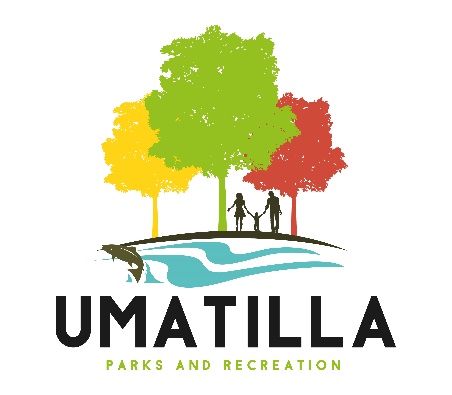 Mail or Hand deliver your completed application to:Umatilla Parks and Recreation Department700 6th StreetUmatilla, OR 97838
Please print legibly and fill out completely:Please let us know what type of events you would like to help in:Do you have any skills that may be beneficial for events the city hosts? If yes, please list below:Have you helped at any City of Umatilla events before?  Yes |  NoWhat days would you be available? Sunday	 Monday	 Tuesday          Wednesday	 Thursday       Friday	 SaturdayWould you be available in the…?morning?	 Yes |  Noafternoon?	 Yes |  Noevening?	 Yes |  NoHow comfortable would you be being in charge of an area on your own (ex. a booth, bounce house, or activity)? 1	 2	 3	 4	 5How would you rate your interpersonal skills? 1	 2	 3	 4	 5How often would you like to volunteer? 3-5 times per month	 1-2 times per month Once every 2 months	I hereby certify that the above information is correct to the best of my knowledge and I understand that by agreeing to volunteer with the City of Umatilla, Parks and Recreation department that I consent to being contacted by an employee of the city during reasonable hours to ascertain my availability for city hosted events throughout the year for the foreseeable future and that if I no longer wish to be contacted for volunteer activities with the city I will have to contact an employee of the city to rescind my information.*******************************************************************Name: (print legibly)Name: (print legibly)Name: (print legibly)Address: Address: Address: City: State & Zip: Mailing Address:(if different from physical address) Phone Number:Email: Age: Driver’s license or ID#:(if applicable)Emergency Contact: Emergency Contact Phone Number:           If yes, which ones?Not ComfortableComfortableOkayExceptional Other  Signature of applicant: Date: OFFICE USE ONLYOFFICE USE ONLYOFFICE USE ONLYOFFICE USE ONLYDate Received:Received By: